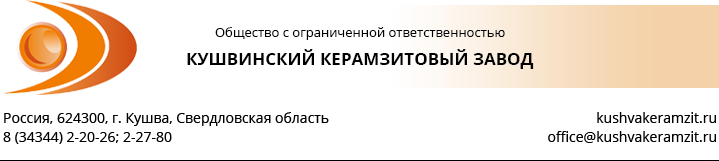 Информационная карта предприятияДиректор:                                                                     М.Ю. ХайдуковНаименование предприятияОбщество с ограниченной ответственностью «Кушвинский керамзитовый завод»Директор Хайдуков Михаил Юрьевич, действующий на основании уставаГлавный бухгалтерСташкова Елена ВасильевнаЮридический адрес624300, Свердловская область, г. Кушва, тер. Промышленный район керамзитового заводаПочтовый адрес624300, Свердловская область, г. Кушва, тер. Промышленный район керамзитового заводаТел./факс(34344) 2-20-26, 2-27-80ИНН6681005769КПП668101001Р/С40702810616060100108БанкУральский банк ОАО «Сбербанк России» г. ЕкатеринбургК/С30101810500000000674БИК046577674ОКОНХ16222ОКПО01217434ОГРН1156681000134